Гимнастика для глазСтарший дошкольный возраст 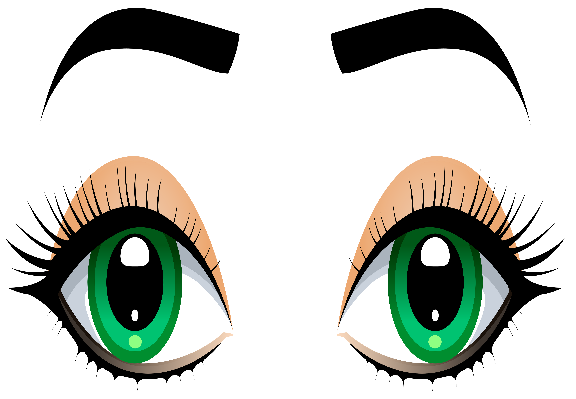 «Глазки»Чтобы зоркими нам быть-   (вращать глазами по кругу по 2-3 сек)Нужно глазками крутитьЗорче глазки, чтоб глядели,   (в течении минуты массажировать верхние и нижние веки, не закрывая глаз)Разотрем их еле – еле.Нарисуем большой круг   (глазами рисовать круг)И осмотрим все вокруг (влево, вправо)Чтобы зоркими нам стать, (тремя пальцами каждой руки, легко нажать на верхнее веко   соответствующего глаза и   держать 1-2 сек)Нужно на глаза нажать.Глазки влево, глазки вправо,  (поднять глаза вверх, опустить, повернуть вправо, влево)Вверх и вниз и все сначала.Быстро, быстро поморгать, (моргать в течение минуты)Отдых глазкам потом дай.Нужно глазки открывать, (широко открывать и закрывать   глаза с интервалом в 30 сек)Чудо, чтоб не прозевать.Треугольник, круг, квадрат, (нарисовать глазами геометрические фигуры по и против часовой стрелки)Нарисуем мы подряд.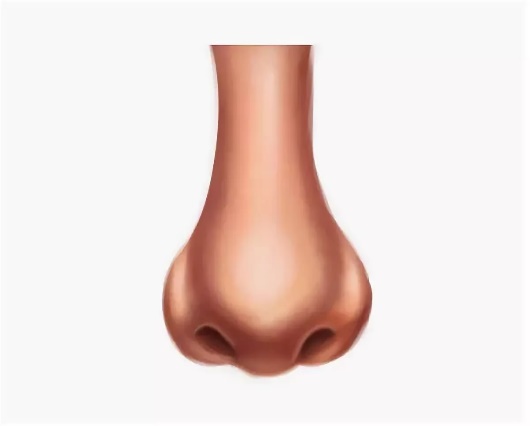 «Носик»Смотрит носик вправо-влево,Смотрит носик вверх и вниз.Что увидел хитрый носик?Ну, куда мы забрались?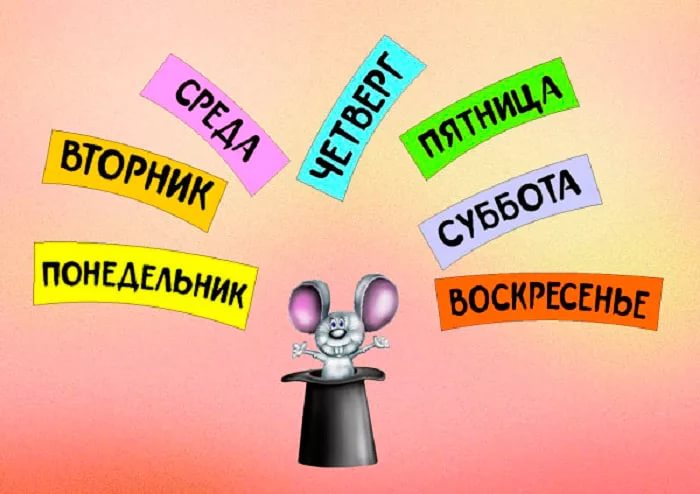 «Весёлая неделька»— Всю неделю по — порядку, глазки делают зарядку.В понедельник, как проснутся, глазки солнцу улыбнутся,Вниз посмотрят на траву и обратно в высоту.(поднять глаза вверх; опустить их книзу, голова неподвижна);  — Во вторник часики глаза, водят взгляд туда – сюда,Ходят влево, ходят вправо, не устанут никогда.(повернуть глаза в правую сторону, а затем в левую)— В среду в жмурки мы играем, крепко глазки закрываем.Раз, два, три, четыре, пять, будем глазки открывать.Жмуримся и открываем, так игру мы продолжаем.(плотно закрыть глаза, досчитать да пяти и широко открыть)— По четвергам мы смотрим вдаль, на это времени не жаль,Что вблизи и что вдали глазки рассмотреть должны.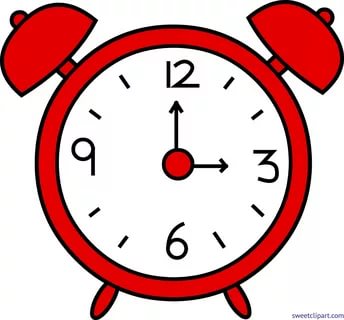 «Часы»Тик-так, тик-так 
все часы идут вот так: тик-так, тик-так, Налево раз, направо раз, 
мы тоже можем так, 
тик-так, тик-так.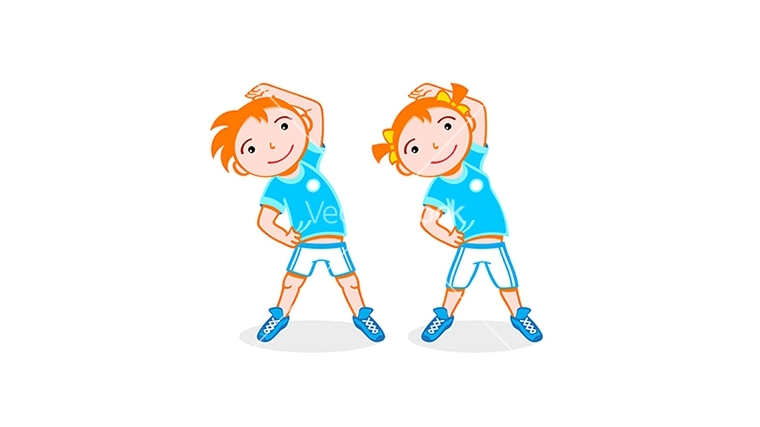 «Физкультура»А сейчас, а сейчас
Всем гимнастика для глаз.
Глаза крепко закрываем, Дружно вместе открываем.
Снова крепко закрываем
и опять их открываем.
Смело можем показать, Как умеем мы моргать.
Головою не верти, Влево посмотри, Вправо погляди.
Глазки влево, глазки вправо -
Упражнение на славу.
Глазки вверх, глазки вниз, Поработай, не ленись! И по кругу посмотрите.
Прямо, ровно посидите.
Посидите ровно, прямо, А глаза закрой руками.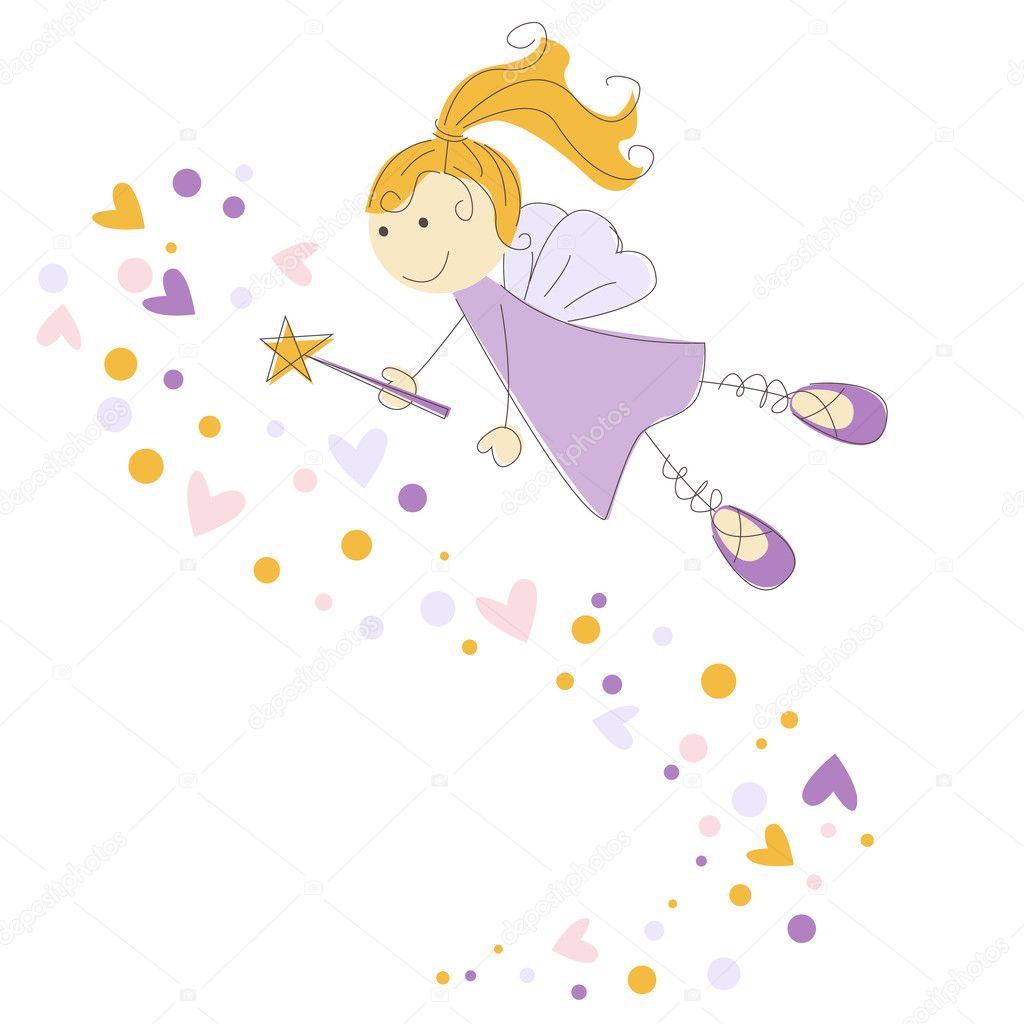 «Чудеса»Закрываем мы глаза, вот какие чудеса (закрывают оба глаза)Наши глазки отдыхают, упражнения выполняют.  (продолжают стоять с закрытыми глазами)А теперь мы их откроем, через речку мост построим.  (открывают глаза, взглядом рисуют мост)Нарисуем букву о, получается легко (глазами рисуют букву о)Вверх поднимем, глянем вниз, (глаза поднимают вверх, опускают вниз.)Вправо, влево повернем, (глаза смотрят вправо-влево.)Заниматься вновь начнем.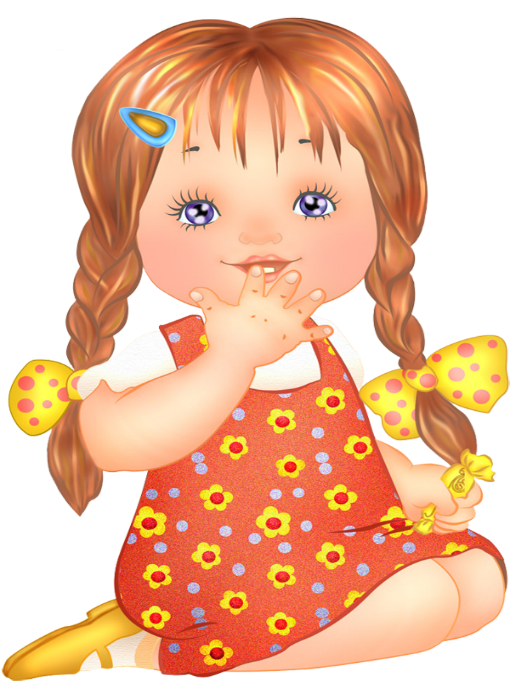 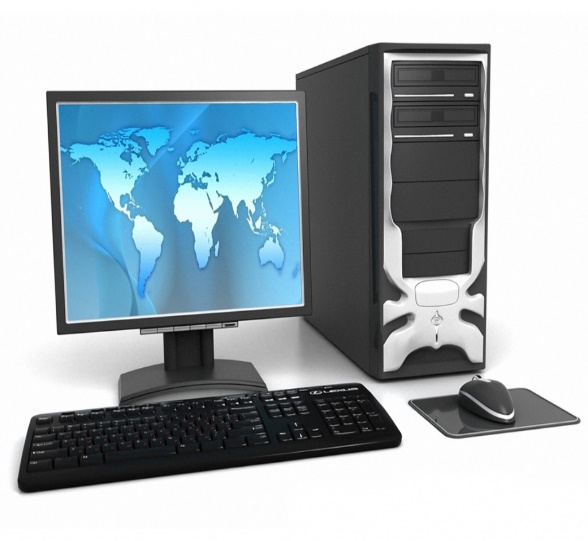 «У компьютера»Мы с компьютером играли.                 (Сидя, потереть ладонями лицо)Ох, глаза наши устали,                 (Слегка прикрыть глаза веками)Надо глазкам отдых дать,Будем быстро мы моргать.                 (Быстро моргать)Раз, два, три, четыре, пять,Будем быстро мы моргать.А теперь глаза закроем,                 (Выполнять упражнения в соответствии с указанием)Широко опять откроем.Раз – закроем, два – откроем,Три – закроем, на четыре вновь откроем.Раз, два, три, четыре, пятьНе устанем закрывать.И ладошками глаза Мы закроем не спеша,Посидим в темноте.Краска чёрная везде.А теперь представим сразу,Чёрную от сажи вазу.Всё черным-черно кругом:Чёрно небо, чёрен дом.Снова мы глаза откроем,На работу их настроим.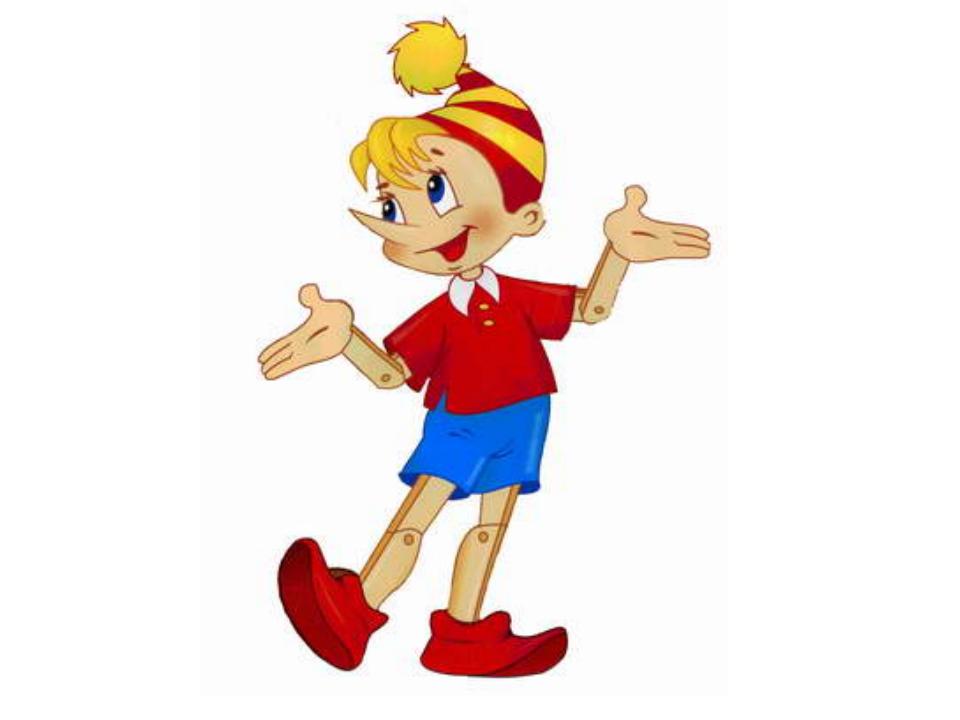 «Буратино»Превращаюсь в БуратиноБуду рисовать картинуНарисую я пейзажНосик я мокну в гуашьВот и небо чистое, Солнышко лучистое,Травка, речка голубаяЯ рисую, не моргая, Будет носик рисоватьНаше зренье улучшать!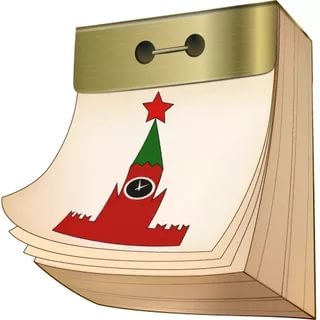 «Календарь»Запоминаем календарь:Зима – декабрь, январь, февраль.(движения   глазами   вправо-влево)За ними март, апрель и майВесна пришла, пальто снимай!(движения   глазами   вниз – вверх)Июнь, июль и август – лето!Бежит с портфелем осень следом:(круговые движения глазами по часовой стрелке и против неё)Пройдут сентябрь, октябрь, ноябрьА дальше вновь зима – декабрь!(зажмурить глаза, потом помигать 10 раз)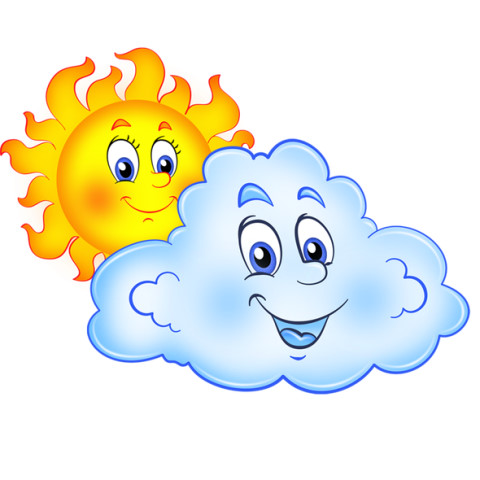 «Солнышко и тучки»Солнышко с тучками в прятки играло.(посмотреть глазами вправо-влево, вверх-вниз)Солнышко тучки-летучки считало:Серые тучки, черные тучки.Легких - две штучки,Тяжелых три тучкиТучки попрятались, тучек не стало(закрыть глаза ладонями)Солнце на небе вовсю засияло (поморгать глазками)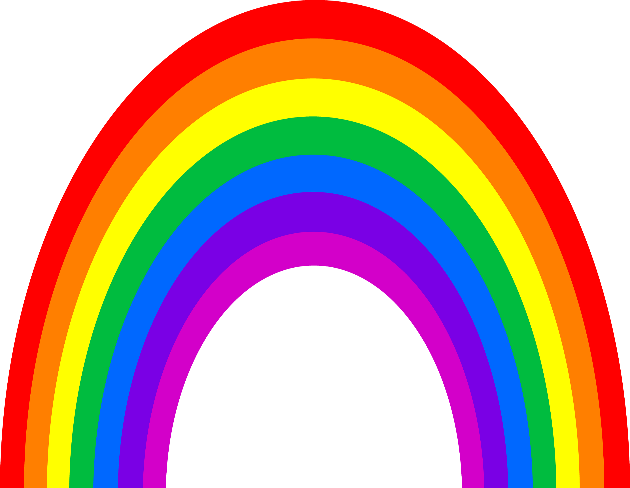 «Радуга»Глазки у ребят устали (поморгать глазами)Посмотрите все в окно, (посмотреть влево-вправо)Ах, как солнце высоко. (посмотреть вверх)Мы глаза сейчас закроем, (закрыть глаза ладошками)В группе радугу построим,Вверх по радуге пойдем, (посмотреть по дуге вверх-вправо и вверх-влево)Вправо, влево повернем,А потом скатимся вниз, (посмотреть вниз)Жмурься сильно, но держись (зажмурить глаза, открыть и поморгать ими)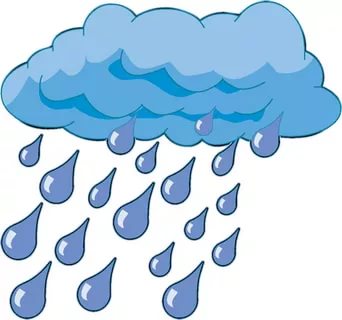 «Дождик»Капля первая упала – кап! И вторая прибежала – кап! (сверху пальцем показывают траекторию движения капли, глазами вверх) Мы на небо посмотрели (смотрят вверх) Капельки «кап-кап» запели, 
намочили лица, мы их вытирали.  вытирают лицо руками) 
Туфли – посмотрите – Мокрыми стали.(показывают руками вниз и смотрят глазами вниз) 
Плечами дружно поведем 
и все капельки стряхнем (движения плечами) 
От дождя убежим, под кусточком посидим.(приседают, поморгать глазами)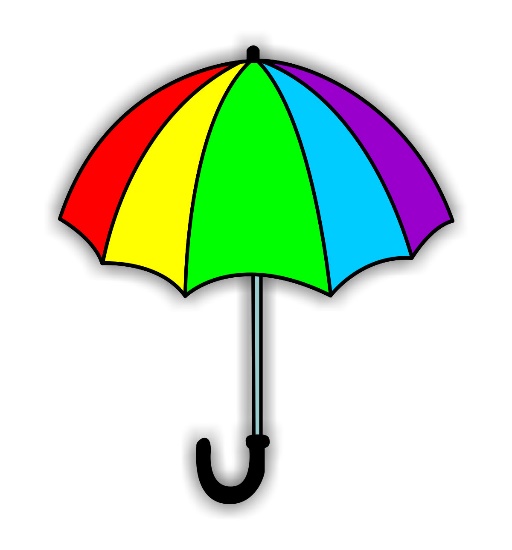 «Зонтик»Зонтик у меня цветнойЯркий - красный, голубой(прослеживание   глазами за движением зонтика по волнистой линии 4-6 раз)Ветер осенний засвистелЗонтик в небо полетелВыше- выше- высоко…(прослеживание глазами вверх – вниз)Дальше – дальше – далеко(проследить вправо – влево)Кружит – кружит зонт цветнойЯркий – красный, голубой   (прослеживание глазами по кругу в одну и другую стороны 4 раза)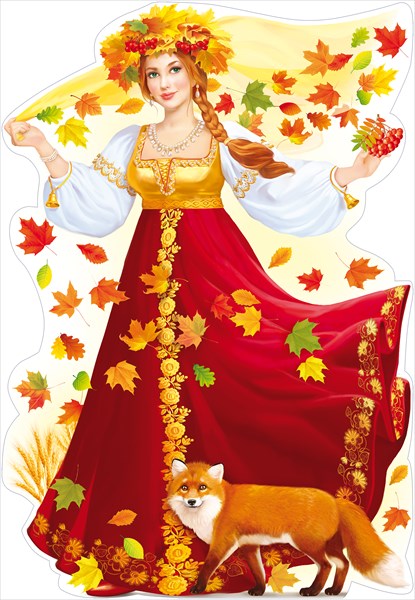 «Осень»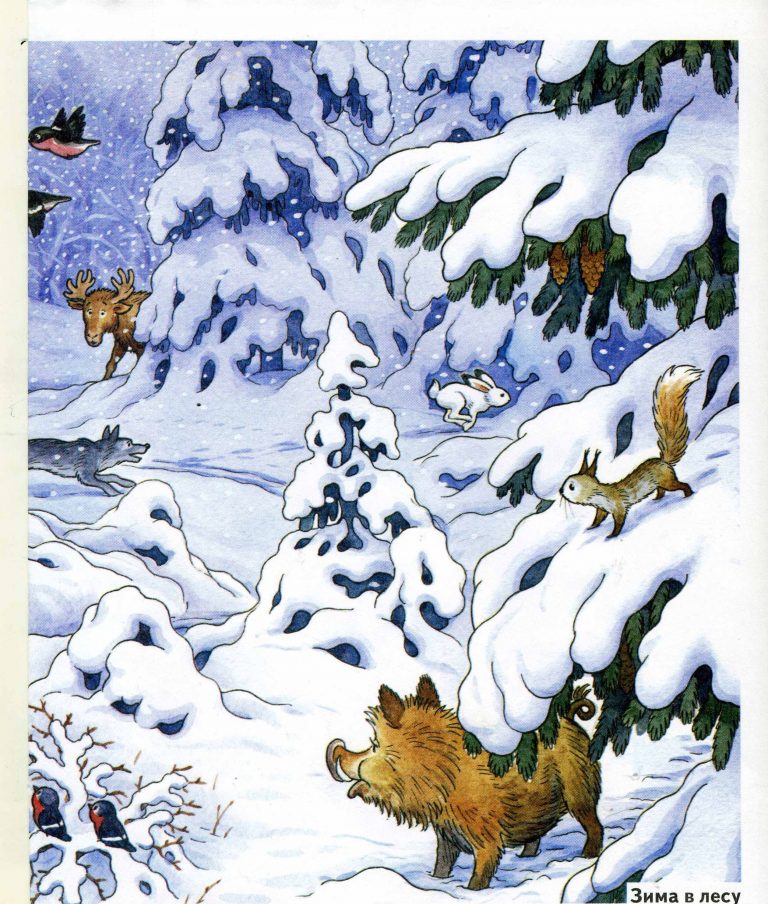 «Зимний лес»Мы пришли в зимний лес.Сколько здесь полно чудес!(крутим снежный ком в обе стороны 10 сек.)Справа — березки в шубах стоятСлева — елки на нас глядятСнежинки в небе кружатся,Вот и зайка проскакал,От лисы он убежалЭто серый волк рыщет,Он себе добычу ищет!(Широко - узко открывать глаза 5 – 6 раз)Вот мы спрячемся сейчас,Не найдет тогда он нас!(смотрят прямо)Лишь медведь в берлоге спит,Так всю зиму и проспит,(закрыть глаза)Пролетают снегири, как красивы ониВ лесу красота и покой, а нам пора идти домой.(моргают глазами)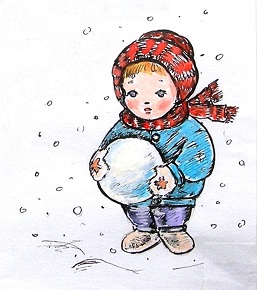 «Снежки»(Дети выполняют движения в соответствии со словами педагога).В руки вы снежки возьмите,И на них вы посмотрите.А теперь их поднимитеВверх, на них вы посмотрите.Вниз снежки вы опустите,И опять на них взгляните.Снежок вправо, Снежок влево.«Нарисуйте» круг умело.Снежок близко, вот вдали,Ты внимательно смотри.Вот такой у нас снежок,Улыбнись ему, дружок.Быстро, быстро вы моргайте,А теперь в игру вступайте.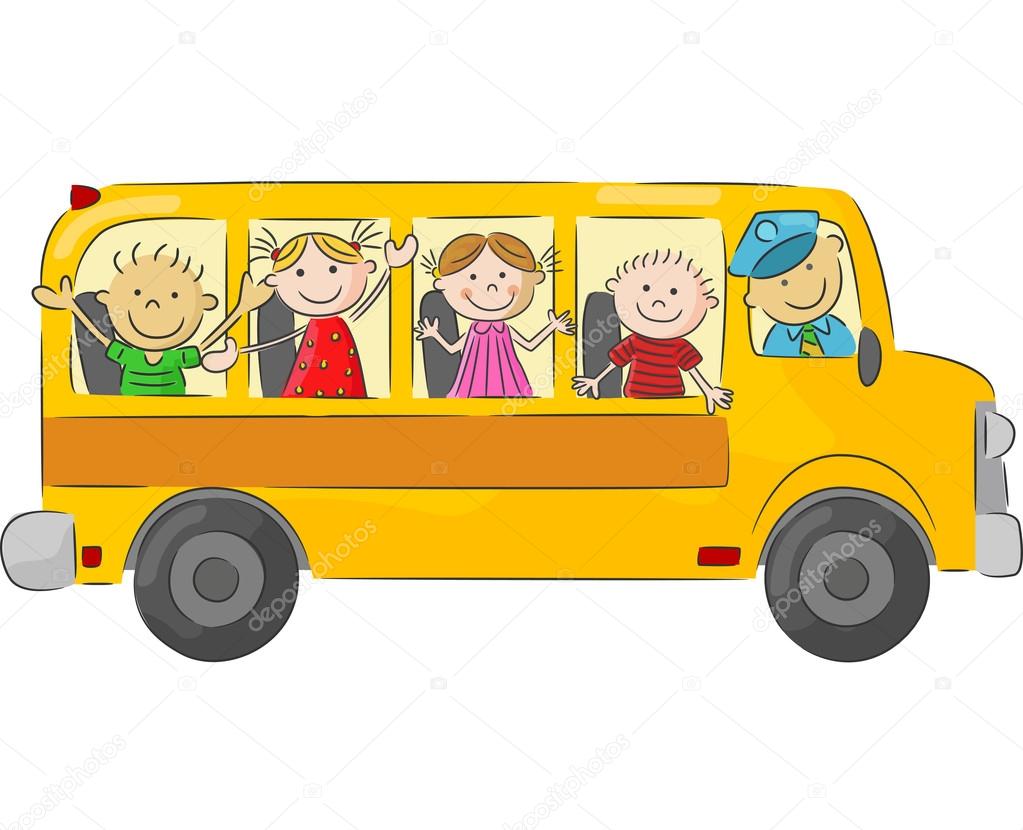 «Автобус»Мы в автобусе сидим, 
во все стороны глядим. 
Глядим назад, глядим вперед, 
А автобус не везет. 
Внизу речка – глубоко, 
Вверху птички – высоко. 
Щётки по стеклу шуршат, 
Все капельки смести хотят. 
Колёса закружились,
Вперёд мы покатились.